2017年第4屆大鵬灣畢業季活動申請書範本前言大鵬灣國家風景區擁有豐富的遊憩資源，為更有效利用與推廣，擬以向下紮根方式，結合各校畢業生於畢業前夕，辦理畢業季挑戰活動，規劃活動項目(自行車、獨木舟、路跑、卡丁車、拖曳浮胎及風箏DIY)，由各校依特性自行選擇活動項目(二項以上)，由各畢業生完成挑戰活動，並贈予挑戰證書供學生留念。活動申請表格地點：大鵬灣國家風景區管理處、大鵬灣環灣單車道、大鵬灣國際休閒特區、青洲濱海遊憩區經費概算(自行參考附表編列)備註:各校(系) 依照需求，須先了解學生之體能狀況，以決定參加之項目以及方式，並視情況安排鐵馬及路跑之距離。如有自行車、安全帽裝備者，歡迎攜帶前往參加。獨木舟以二個人一組為原則(每梯次以80人為限)拖曳浮胎至多五人一組為原則(每梯以10人為限)畢業生完成各校所規劃的內容後，將獲頒畢業季完成證書。 2017年第4屆畢業季活動項目價目表與園區地圖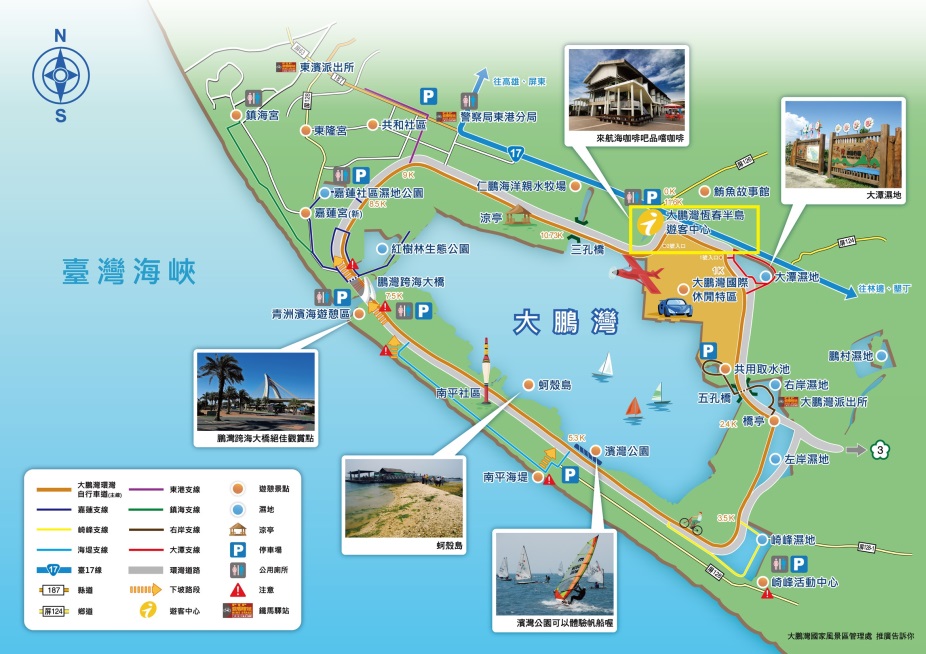 第4屆大鵬灣畢業季活動第4屆大鵬灣畢業季活動第4屆大鵬灣畢業季活動第4屆大鵬灣畢業季活動學校名稱/科系聯絡人/電話體驗時間/人數106年  月  日(星期  )         人106年  月  日(星期  )         人106年  月  日(星期  )         人體驗項目獨木舟體驗時間體驗項目自行車體驗時間體驗項目拖曳浮胎體驗時間體驗項目卡丁車體驗時間體驗項目風箏DIY體驗時間體驗項目路跑體驗時間是否需印製完成證書是 否是 否是 否其他項目原價(元)畢業季專案價(本處協調(元))備註獨木舟200/人50/人每艘二人(含場地清潔費、安全維護費、教練費、器材費及門票費用)自行車150/4hr(平日)100/人120/人兩種價格使用時間如下:騎乘90(含)分鐘:100元整騎乘180(含)分鐘:120元整拖曳浮胎300/人100/人每艘至多五人(含保險、稅金及門票等費用)卡丁車370/人(8分鐘)體驗組85/人(2圈)針對畢業季專案，分體驗組(體驗2圈)及急速組(8分鐘)兩種選擇，全長約1.2公里，等你(妳)來挑戰極速快感。 卡丁車370/人(8分鐘)急速組300/人(8分鐘)針對畢業季專案，分體驗組(體驗2圈)及急速組(8分鐘)兩種選擇，全長約1.2公里，等你(妳)來挑戰極速快感。 風箏DIY150/人50/人